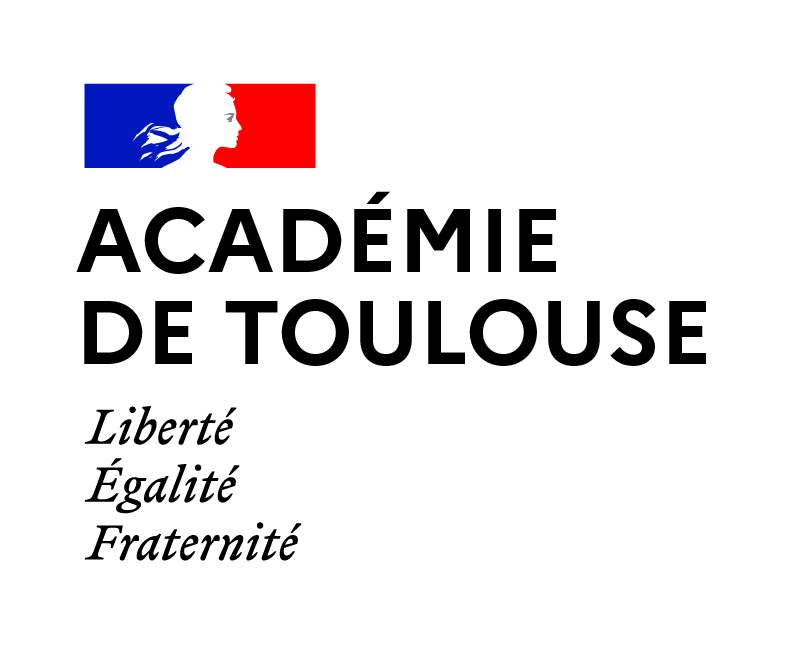 EXAMEN DE LA CERTIFICATION COMPLEMENTAIRESESSION 2024RAPPORT DACTYLOGRAPHIE FOURNI PAR LE CANDIDAT PAGE DE GARDE A UTILISER OBLIGATOIREMENTRapport dactylographié d’au plus 5 pages (hors annexes) comportant :Un curriculum vitae détaillé précisant les titres et diplômes obtenusLes expériences d’enseignement, d’ateliers de stage, d’échanges, de séjours professionnels à l’étranger, de sessions de formation, de projets partenariaux, pouvant comprendre un développement commenté de celle de ces expériences qui lui paraît la plus significativeTout autre élément tangible marquant l’implication du candidat dans le secteur choisi (travaux de recherche, publications effectuées à titre personnel ou professionnel)INFORMATIONS PERSONNELLESNom de famille: ……………………………………………………………………………………………………..………Nom d'usage: ……………………………………………………………………………………………………………………………Prénom: …………………………………………………………………………………………………………………………………Date de naissance : I__I__I  I__I__I  I I__I__I__I__IEnseignement et qualité : Public □                      Titulaire □      Stagiaire □      Contractuel en CDI □   Privé   □                      Contrat définitif □      Contrat provisoire □      Maître délégué en CDI □   Corps :  Certifié(e)□   PLP□   CAPEPS□   Agrégé(e)□   Professeur des écoles□    Autre□Discipline : ……………………………..……………………………………………………………….…………………………………Etablissement d’exercice : ………………………………………………………………………………………………………………Le rapport du candidat doit être téléversé dans l’application CYCLADES, au plus tard le vendredi 1er décembre 2023 (23h59)AUCUN DOSSIER NE SERA ACCEPTE PAR COURRIEL OU PAR ENVOI POSTAL